Träningsorientering 29 augusti 2023Samling:	Svenssons gård i Borshult
GPS koordinater: 56.603168, 14.200732Vägbeskrivning:	Kör Växjövägen norrut mot Diö, sväng höger vid gul skylt ”Getaryggarna / Borshult 2” vid järnvägsbron någon km före Stenbrohult, efter ytterligare ca 1,5 km sväng höger mot Borshult, fortsätt förbi stugområdet.Karta:	Borshultskartan från 2003, uppdaterad under 2021.
Skala 1:7500, ekvidistans 2,5 m.Start:	mellan kl 17 och 18Banor:	3 banor med olika svårighetsgrad, 
varav två kortare banor som passar nya orienterare
och en svårare ”stjärnbana” med 4 slingor, där man väljer det antal slingor som passar.Kontakt:	Jörgen Assarsson 070-7897557
Linda Assarsson 070-6095049Välkomna!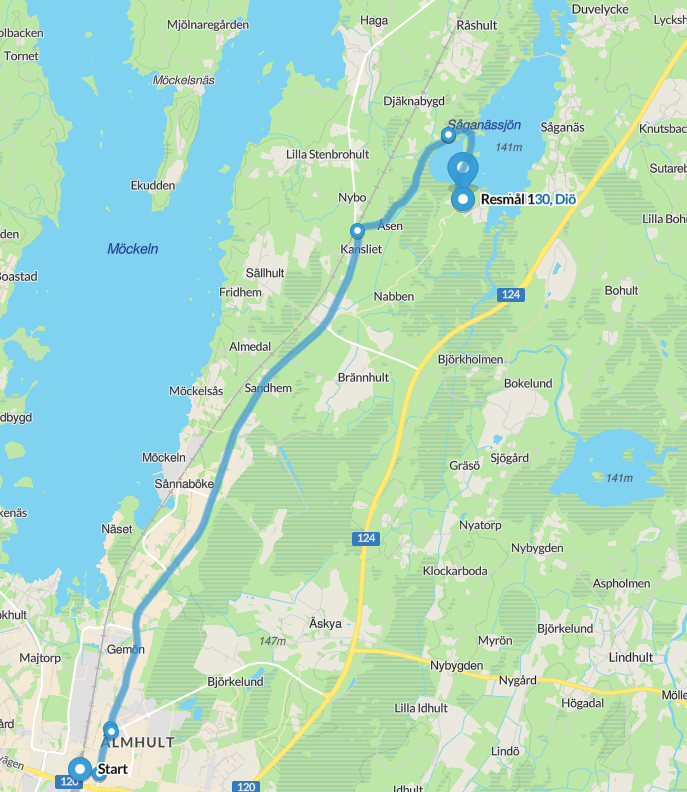 